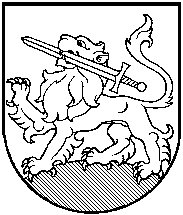 RIETAVO SAVIVALDYBĖS ADMINISTRACIJOS DIREKTORIUSĮSAKYMAS2020 m. spalio 27 d. Nr. AV-612DĖL VIEŠOJO PIRKIMO ORGANIZATORIAUS SKYRIMO RietavasVadovaudamasis Lietuvos Respublikos vietos savivaldos įstatymo 29 straipsnio 8 dalies 2 punktu, Viešųjų pirkimų tarnybos mažos vertės pirkimų tvarkos aprašo, patvirtinto Viešųjų pirkimų tarnybos direktoriaus 2017 m. birželio 28 d. įsakymu Nr. 1S-97 „Dėl mažos vertės pirkimų tvarkos aprašo patvirtinimo“, 14 punktu ir Rietavo savivaldybės administracijos viešųjų pirkimų organizavimo tvarkos, patvirtintos Rietavo savivaldybės administracijos direktoriaus 2018 m. kovo 27 d. įsakymu Nr. AV-197 „Dėl Rietavo savivaldybės administracijos viešųjų pirkimų organizavimo tvarkos patvirtinimo“, 18.3. papunkčiu:1. S k i r i u  pirkimo organizatoriumi Savivaldybės administracijos Ūkio plėtros ir investicijų skyriaus specialistą Edgarą Varkalį.  2. N u r o d a u pirkimo organizatoriui Edgarui Varkaliui atlikti viešąjį vėdinimo ir kondicionavimo sistemos Rietavo Lauryno Ivinskio gimnazijoje įrengimo darbų pirkimą.Pirkimą įtraukti į 2020 m. Viešųjų pirkimų planą.Įsakymas gali būti skundžiamas ikiteismine tvarka Lietuvos administracinių ginčų komisijos Klaipėdos apygardos skyriui (H. Manto g. 37, Klaipėda) arba Lietuvos Respublikos administracinių bylų teisenos įstatymo nustatyta tvarka Regionų apygardos administracinio teismo Klaipėdos rūmams (Galinio Pylimo g. 9, Klaipėda) per vieną mėnesį nuo šio įsakymo paskelbimo ar įteikimo suinteresuotai šaliai dienos.Savivaldybės administracijos direktorius                                               Vytautas Dičiūnas